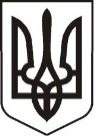 У К Р А Ї Н АЛ У Г А Н С Ь К А    О Б Л А С Т ЬП О П А С Н Я Н С Ь К А    М І С Ь К А    Р А Д А Ш О С Т О Г О   С К Л И К А Н Н ЯРОЗПОРЯДЖЕННЯміського  голови     «03» липня 2018 р.	                    м. Попасна                                   № 148                     Про придбання медалей «За оборону Попасної», посвідчень та грамот з нагоди 4-ї річниці визволення міста Попасна від незаконних збройних формувань        З нагоди 4-ї річниці визволення міста Попасна від незаконних збройних формувань, згідно з Програмою  проведення  культурно-масових  заходів в місті Попасна  у 2017-2018 роках, затвердженої рішенням сесії міської ради  від 26.01.2017 № 83/7 та з Програмою  підтримки учасників антитерористичної операції та членів їх сімей на 2017-2018 роки, затвердженою рішенням сесії міської ради від 26.01.2017 № 83/6,  керуючись п.20 ч.4 ст. 42 Закону України «Про місцеве самоврядування»:1.   Придбати  медалі «За оборону Попасної», посвідчення та грамоти для вручення військовослужбовцям. 2.   Витрати  на придбання  медалей, посвідчень та грамот здійснити за рахунок  коштів виконкому міської ради на проведення культурно-масових заходів.    Кошторис    витрат  затвердити (додаток). 3.  Контроль за виконанням даного розпорядження покласти на  організаційний відділ виконкому міської ради (Висоцька Н.О.) та фінансово-господарський відділ виконкому міської ради (Омельченко Я.С.).        Міський голова                                                                               Ю.І. ОнищенкоВисоцька, 2 05 65Додаток  до розпорядження міського голови від 03.07.2018 № 148К О Ш ТО Р И Свитрат на  придбання Сума договору: 17500-00 сімнадцять тисяч  п’ятсот  грн. 00 коп.Керуючий справами                                                                          Л.А. Кулік  Начальник фінансово-господарського відділу  -                                                                     головний бухгалтер                                                                          Я. С. Омельченко№Найменуванняод.вим.к-тьЦіна без ПДВСума  1.Медаль «За оборону Попасної»Шт.50300-0015 000-002.ПосвідченняШт.5010-00500-003.ГрамотаШт.5040-002000-00